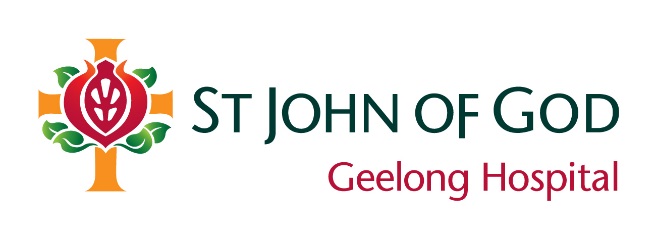 VOLUNTEER POSITION DESCRIPTIONST JOHN OF GOD HEALTH CARE MISSION AND VALUESOur vision is to bring healing to people through services that are caring, comforting and affirming, and to give them a reason to hope and a greater sense of their own dignity. Our organisational culture reflects our values of Hospitality, Compassion, Respect, Justice and Excellence.PURPOSE OF POSITION To provide emotional support, companionship and therapeutic diversion for patients. To provide support to the nursing and allied health teams What type of patients do volunteers support?Patients with memory and thinking problems or who have dementiaPatients who experience memory and thinking problems such as delirium  as a result of their illness or operationPatients who have vision and hearing impairment Patients who require assistance with eating and drinkingOther vulnerable patients who would benefit from someone sitting with them one to one.POSITION REQUIREMENTSMissionCapacity to understand and willingness to support and promote the Mission and Values of St John of God Health CareCommitment to organisation’s service ethos through the provision of excellent serviceAct in accordance with the SJGHC Code of Conduct document.Duties and ResponsibilitiesThe volunteer companion is an unpaid Caregiver, whose primary function is to provide person centred, emotional support and practical assistance to vulnerable patients in hospital. Responsibilities include:Engage patient in social interaction and diversional activities including reading to patients, reminiscence, singing, conversation, playing cards, hand massage •	Support patients who are considered vulnerableSupport to the nursing and allied health caregivers in shift duties adhering to the scope and boundaries of volunteers role responsibilities and duties.Recognise and report immediately any change in patients' behaviour, which could increase the risk of harming themselves or others. Assist patients with the completion of their menu•	Recreational activities including taking patients for a walk in the wheelchair as advised by nursing or allied health team•	Helping activities including pouring a drink, cutting up food.•	Undertake volunteer companion training program after completion of General Orientation for volunteers.•	Contact the Nurse if they need to leave the patient’s room.•	Ensure that all patient information is treated confidentially.•	Respect the values, customer and spiritual beliefs of patients.•	Demonstrate sensitivity to privacy and dignity aspects of patient care.•	All other reasonable duties as directed by Manager/Supervisor.Activities NOT to be performedAssist with or perform any lifting or moving of heavy objectsAssist with duties that are not within your training or position description  Discuss a patients treatment with them, their carers or relativesDiscuss any aspects of the patents care outside of the health serviceAssist with lifting, moving or transferring of patients (e.g. between bed to chair/wheelchair).‘Catching' a patient who is falling.Provide other/alternative food/drink items to patients without the permission of the Nurse in charge. •	Patient feeding.•		Patient toileting.Reporting•	The volunteers report to the Volunteer Coordinator but works under the direct supervision of the Registered Nurse or Nurse Unit Manager. •	Nursing staff communicate relevant patient information at the commencement of the shift.General Responsibilities Demonstrate a service ethos consistent with the values of St John of God Health Care“Sign in / Sign out” book when attending for duty.Ensure an ID badge is worn and visible.Check communication book for messages from other volunteers or Manager. Take responsibility for checking the roster for start times and duties.Inform the Nurse Unit Manager, Volunteers Coordinator or Director of Mission Integration of any problems encountered whilst on duty. Maintain good relations with patients, family, and caregiver in the department.Attend relevant meetings and in–services as required. TEAM WORKParticipate as a valued team member promoting and contributing to a supportive team environment.COMMUNICATIONCommunicate effectively with all customers and patients using the appropriate channels, utilising appropriate formal and informal channels of communication.QUALITY AND RISKParticipate in, contribute to and implement quality improvement and risk management into all aspects of serviceOCCUPATIONAL SAFETY AND HEALTHFollow all Standard Operating Procedures in their workplace;Take reasonable care of themselves and others;Not to interfere, bypass or misuse any system or equipment provided for health, safety and welfare purposes;Take all actions to avoid, eliminate or minimize hazards;Seek information on any work they undertake and be aware of the risks and hazards associated with their work;Report all incidents / hazards / injuries;Assist in completion of incidents / hazards / injuries reports;Participate in the documentation of Risk Assessments and Standard Operating Procedures for activities that could pose a OHS risk;Raise OHS issues with appropriate caregivers and take part in OHS consultative arrangements;Use Personal Protective Equipment as required and directed;Attend all mandatory and recommended OHS training as scheduled by Group Services;Promote a positive safety culture within their areas by demonstrating a positive commitment to OHS.This role has the authority to:Stop any hazardous activity within their workspaceReport any incidents / hazards within their workplaceThe volunteer is covered by the St John of God Health Care’s Liability & Professional Indemnity and Personal Accident Insurance policy for volunteers.SELECTION CRITERIAEssential:A strong commitment to the St John of God Health Care Mission and culture.An understanding of the importance of adhering to the Privacy and Confidentiality policies.Ability to deliver exceptional customer services. (friendly, helpful, compassionate)Excellent communication skillsAbility to work as part of a team and independently when requiredFlexible, reliable and trustworthyGood personal presentation (neat and clean)Desirable:Experience in health care fieldCustomer service skillsPOSITION TITLE:Patient CompanionACCOUNTABLE TO:Volunteer CoordinatorREPORTS TO: Nurse Unit ManagerDays/Hours of Duty:Up to 4 hour shifts I,	 	the undersigned, understand                         Please print namethe content and accept the duties and responsibilities of this position description.Caregiver's Signature:                           	 Date:	I,	 	the undersigned, understand                         Please print namethe content and accept the duties and responsibilities of this position description.Caregiver's Signature:                           	 Date:	Created:June 2017 Date of Reviews                    Next ReviewJune 2019